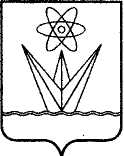 АДМИНИСТРАЦИЯЗАКРЫТОГО АДМИНИСТРАТИВНО –ТЕРРИТОРИАЛЬНОГО ОБРАЗОВАНИЯГОРОДА  ЗЕЛЕНОГОРСКАКРАСНОЯРСКОГО КРАЯП О С Т А Н О В Л Е Н И Е25.06.2021                                      г. Зеленогорск                                       № 82-п            О внесении изменений в постановлениеАдминистрации ЗАТО г. Зеленогорска от 29.08.2017 № 194-п «Об утверждении Примерного положения об оплате труда работников муниципальных учреждений города Зеленогорска, находящихся 
в ведении Муниципального казенного 
учреждения «Комитет по делам культуры и молодежной политики города Зеленогорска» В соответствии с Трудовым кодексом Российской Федерации, постановлением Администрации ЗАТО г. Зеленогорска от 12.04.2021 № 46-п «Об утверждении Положения о системе оплате труда работников муниципальных учреждений города Зеленогорска», на основании Устава города ЗеленогорскаПОСТАНОВЛЯЮ:	1. Внести в постановление Администрации ЗАТО г. Зеленогорска                     от 29.08.2017 № 194-п «Об утверждении Примерного положения об оплате труда работников муниципальных учреждений города Зеленогорска, находящихся в ведении Муниципального казенного учреждения «Комитет по делам культуры и молодежной политики города Зеленогорска» следующие изменения:	1.1. В констатирующей части слова «от 14.03.2019 № 47-п» заменить словами «от 12.04.2021 № 46-п».    1.2. В приложении:    1.2.1. Пункт 1.1 изложить в следующей редакции:	 «1.1 Настоящее примерное положение разработано в соответствии                   с Положением о системе оплаты труда работников муниципальных учреждений города Зеленогорска, утвержденным постановлением Администрации ЗАТО г. Зеленогорска (далее – Положение о системе оплаты труда), и регулирует порядок и условия оплаты труда работников муниципальных бюджетных, казенных и автономных учреждений города Зеленогорска, находящихся в ведении Муниципального казенного учреждения «Комитет по делам культуры и молодежной политики города Зеленогорска» (далее - Комитет по делам культуры), деятельность которых классифицируется по видам экономической деятельности: «Деятельность по оказанию услуг в области бухгалтерского учета, по проведению финансового аудита, по налоговому консультированию», «Деятельность по комплексному обслуживанию помещений», «Деятельность учреждений клубного типа: клубов, дворцов и домов культуры, домов народного творчества», «Деятельность библиотек и архивов», «Деятельность музеев», «Деятельность зоопарков», «Деятельность в области демонстрации кинофильмов», «Аренда и управление собственным или арендованным недвижимым имуществом», «Деятельность учреждений культуры и искусства» (далее – учреждения).».1.2.2. Приложение № 1 изложить в редакции согласно приложению № 1                       к настоящему постановлению.	1.2.3. Приложение № 5 изложить в редакции согласно приложению № 2                         к настоящему постановлению.	2. Настоящее постановление вступает в силу в день, следующий за днем его опубликования в газете «Панорама».Глава ЗАТО г. Зеленогорска						  М.В. СперанскийПриложение № 1к постановлению АдминистрацииЗАТО г. Зеленогорскаот  25.06.2021  № 82-пПриложение № 1к Примерному положению об оплате труда работников муниципальных учреждений, находящихся в ведении Муниципального казенного учреждения «Комитет по делам культуры и молодежной политики города Зеленогорска» Минимальные размерыокладов (должностных окладов), ставок заработной платы* по профессии «рабочий по уходу за животными 3 квалификационного разряда»  минимальный размер оклада (должностного оклада) устанавливается в размере 4524 руб.;**  по профессии «рабочий по уходу за животными» 4 и 5 квалификационных  разрядов» минимальный размер оклада (должностного оклада) устанавливается в размере 5267 руб.Приложение № 2к постановлению АдминистрацииЗАТО г. Зеленогорскаот 25.06.2021  № 82-пПриложение № 5к Примерному положению об оплате труда работников муниципальных учреждений, находящихся в ведении Муниципального казенного учреждения «Комитет по делам культуры и молодежной политики города Зеленогорска» Перечень должностей, профессий работников учреждений, 
относимых к основному персоналу, для определения размеров должностных окладов руководителей учреждений№  
п/пПрофессиональная квалификационная группа, 
квалификационный уровень, должность, профессияМинимальный 
размер оклада
(должностного оклада), руб.1.Профессиональные квалификационные группы должностей работников культуры, искусства и кинематографии       1.1.ПКГ «Должности технических исполнителей и артистов вспомогательного состава»                             50941.2.ПКГ  «Должности работников культуры, искусства и кинематографии среднего звена»                        74281.3.ПКГ «Должности работников культуры, искусства и кинематографии ведущего звена»                        100131.4.ПКГ «Должности руководящего состава учреждений культуры, искусства и кинематографии»                 130732.Профессиональные квалификационные группы профессий рабочих культуры, искусства и кинематографии          2.1.ПКГ «Профессии рабочих культуры, искусства и          
кинематографии первого уровня»                        51732.2.ПКГ «Профессии рабочих культуры, искусства и          
кинематографии второго уровня»                        1 квалификационный уровень                            52672 квалификационный уровень                            64233 квалификационный уровень                            70584 квалификационный уровень                            85023.Профессиональные квалификационные группы              
общеотраслевых должностей руководителей, специалистов и служащих                                            3.1. ПКГ «Общеотраслевые должности служащих первого уровня»                                               1 квалификационный уровень                            35112 квалификационный уровень                            37043.2.ПКГ «Общеотраслевые должности служащих второго уровня»                                               1 квалификационный уровень                          38962 квалификационный уровень                            42823 квалификационный уровень                            47044 квалификационный уровень                            59375 квалификационный уровень                            67063.3.ПКГ «Общеотраслевые должности служащих третьего уровня»                                               1 квалификационный уровень                            42822 квалификационный уровень                            47043 квалификационный уровень                            51644 квалификационный уровень                            62085 квалификационный уровень                            72483.4.ПКГ «Общеотраслевые должности служащих четвертого уровня»                                               1 квалификационный уровень                            77902 квалификационный уровень                            90253 квалификационный уровень                            97184.Профессиональные квалификационные группы              
общеотраслевых профессий рабочих                     4.1.ПКГ «Общеотраслевые профессии рабочих первого уровня» 1 квалификационный уровень                            3016*2 квалификационный уровень                            31614.2. ПКГ «Общеотраслевые профессии рабочих второго уровня» 1 квалификационный уровень                            3511**2 квалификационный уровень                            42823 квалификационный уровень                            47044 квалификационный уровень                            56675.Профессиональные квалификационные группы должностей работников сферы научных исследований и разработок5.1.«Профессиональная квалификационная группа должностей научных работников и руководителей структурных подразделений»1 квалификационный уровень                            100942 квалификационный уровень                            114393 квалификационный уровень                            126094 квалификационный уровень                            127306.Профессиональные квалификационные группа «Должности специалистов третьего уровня в учреждениях здравоохранения и осуществляющих предоставления социальных услуг»2 квалификационный уровень84907.Профессиональные квалификационные группы должностей работников сельского хозяйства7.1.Профессиональная квалификационная группа «Должности работников сельского хозяйства второго уровня»1 квалификационный уровень64237.2.Профессиональные квалификационные группа «Должности работников сельского хозяйства третьего уровня1 квалификационный уровень77472 квалификационный уровень85023 квалификационный уровень100604 квалификационный уровень116838.Должности профессий работников культуры, искусства и кинематографии, не вошедшие в квалификационные уровни ПКГРуководитель обособленного структурного подразделения13073Художественный руководитель13073Библиотекарь-каталогизатор10013Специалист по библиотечно-выставочной работе10013Специалист по учету музейных предметов10013Специалист по внедрению информационных технологий10013Экскурсовод 100139.Общеотраслевые должности руководителей, специалистов и служащих, профессий рабочих, не вошедших в квалификационные уровни ПКГГлавный инженер9025Начальник отдела 7790Специалист по закупкам4282Специалист I категории по закупкам5164Ведущий специалист по закупкам6208Специалист по охране труда4282Специалист II категории по охране труда 4704Специалист I категории по охране труда 5164Специалист по пожарной безопасности5164Типы и виды учрежденийДолжности, профессии работников учрежденийБиблиотеки,Дворцы (Дома, Центры) культуры,музеи, музейно-выставочные центры,зоопаркибалетмейстер,библиограф, библиотекарь,библиотекарь-каталогизатор,специалист по библиотечно-выставочной работе,специалист по экспозиционной и выставочной деятельности,ветеринарный врач, главный библиотекарь, главный библиограф,главный хранитель фондов, главный художник, дирижер,концертмейстер,методист,научный сотрудник,редактор,режиссер,режиссер-постановщик,смотритель музейный,хормейстер,художник, художники всех специальностей, экскурсовод (лектор),экскурсовод,Муниципальное казенное учреждение «Централизованная бухгалтерия»ведущий бухгалтер,ведущий специалист по закупкам, ведущий специалист по кадрам, ведущий экономистМуниципальное казенное учреждение «Центр хозяйственно-эксплуатационного обеспечения»гардеробщик, заведующий хозяйством, рабочий по комплексному обслуживанию и ремонту зданий, специалист по охране труда, специалист по пожарной безопасности, специалист по закупкам,столяр,сторож (вахтер), уборщик служебных помещений, уборщик территорий (дворник)